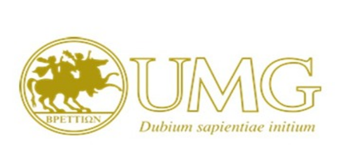 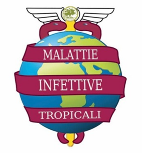 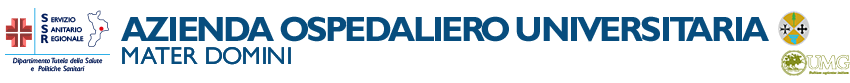 DATA		      				   MEDICO 
_________________						  _____________________________    SCHEDA ELEGGIBILITA’ PAZIENTE PER TERAPIA CON ANTICORPI MONOCLONALI E ANTIVIRALI ANTI-SARS-COV-2 
(A CURA DEL MEDICO DI PS, MMG, PLS E USCA)NOME:   _____________                    COGNOME:   _____________ETA’ ( > 12 ANNI):  ____                                       GENERE:      F ☐ M ☐TELEFONO   _______                                                                            Data positività tramite test molecolare/antigenico generazione per SARS-CoV-2  _____________DATA ESORDIO SINTOMI DA COVID-19____________   PAZIENTE VACCINATO PER SARS-COV-2      Sì ☐   NO☐           SE Sì, QUALE? ___________                    QUANTE DOSI? ___________                                                                           DATA ULTIMA DOSE ____________SELEZIONARE ALMENO UNO DI QUESTI SINTOMI DA COVID-19:     ☐FEBBRE     ☐TOSSE      ☐AGEUSIA     ☐DISGEUSIA    ☐ANOSMIA     ☐FARINGODINIA ☐ASTENIA  ☐CEFALEA   ☐MIALGIA ☐SINTOMI GASTROINTESTINALI  ☐DISPNEA  ☐BRIVIDI  ☐ CONGESTIONE NASALESATURAZIONE IN ARIA AMBIENTESpO2   ___ %IL PAZIENTE NECESSITA DI O2 TERAPIA CRONICA PER SOTTOSTANTI COMORBILITA’ NON CORRELATE AL COVID-19Sì ☐   NO☐SE SI ALLA RISPOSTA PRECEDENTE: Ha avuto bisogno di un incremento di O2 a seguito dell’insorgenza del COVID-19?                         Sì ☐   NO☐PAZIENTE IN O2 TERAPIA PER SOTTOSTANTI COMORBILITA’ NON CORRELATE AL COVID-19:   Sì ☐   NO☐Se età < 18 anni compilare il campo sottostantePRESENZA DI ALMENO UNA DELLE SEGUENTI COMORBILITA’:☐BMI > = 85° PERCENTILE ☐SOGGETTO CRONICAMENTE SOTTOPOSTO A DIALISI PERITONEALE O EMODIALISI☐DIABETE MELLITO NON CONTROLLATO O CON COMPLICANZE CRONICHE☐IMMUNODEFICIENZA PRIMITIVA☐IMMUNODEFICIENZA SECONDARIA (CON PARTICOLARE RIGUARDO A PAZIENTE ONCO-EMATOLOGICO INTRATTAMENTOCON FARMACI MIELO/IMMUNOSOPPRESSIVI, MIELOSOPPRESSIVI O MENO DI 6 MESI DALLA SOSPENSIONE DELLE CURE)☐ANEMIA FALCIFORME☐MALATTIA CARDIACA CONGENITA O ACQUISITA☐MALATTIA DEL NEUROSVILUPPO☐DIPENDENZA DA DISPOSITIVO TECNOLOGICO (P.ES. SOGGETTO CON TRACHEOTOMIA, GASTROSTOMIA ETC.)☐ASMA O ALTRA MALATTIA RESPIRATORIA CHE RICHIEDE MEDICAZIONI GIORNALIERE PER IL SUO CONTROLLOSe età > = 18 anni, compilare il campo sottostantePRESENZA DI ALMENO UNA DELLE SEGUENTI COMORBILITA’:☐ETA’ > 65 ANNI                    ☐BMI > = 30                    ☐SOGGETTO CRONICAMENTE SOTTOPOSTO A DIALISI PERITONEALE O EMODIALISI☐DIABETE MELLITO NON CONTROLLATO O CON COMPLICANZE CRONICHE☐IMMUNODEFICIENZA PRIMITIVA☐IMMUNODEFICIENZA SECONDARIA (CON PARTICOLARE RIGUARDO A PAZIENTE IN TRATTAMENTO CON FARMACI IMMUNOSOPPRESSIVI A MENO DI 6 MESI DALLA SOSPENSIONE DELLE CURE)☐MALATTIA CARDIO-CEREBROVASCOLARE (INCLUSA IPERTENSIONE ARTERIOSA CON DANNO D'ORGANO)☐BPCO E/O ALTRA MALATTIA RESPIRATORIA CRONICA (FIBROSI POLMONARE O PAZIENTE CHE NECESSITA DI O2 - TERAPIA PER RAGIONI DIFFERENTI DA SARSCOV-2)☐PATOLOGIA ONCOLOGICA/ONCOEMATOLOGICA IN FASE ATTIVA☐EPATOPATIA CRONICA☐EMOGLOBINOPATIE☐PATOLOGIE DEL NEUROSVILUPPO/NEURODEGENERATIVE